Vybarvi stejný list v řádku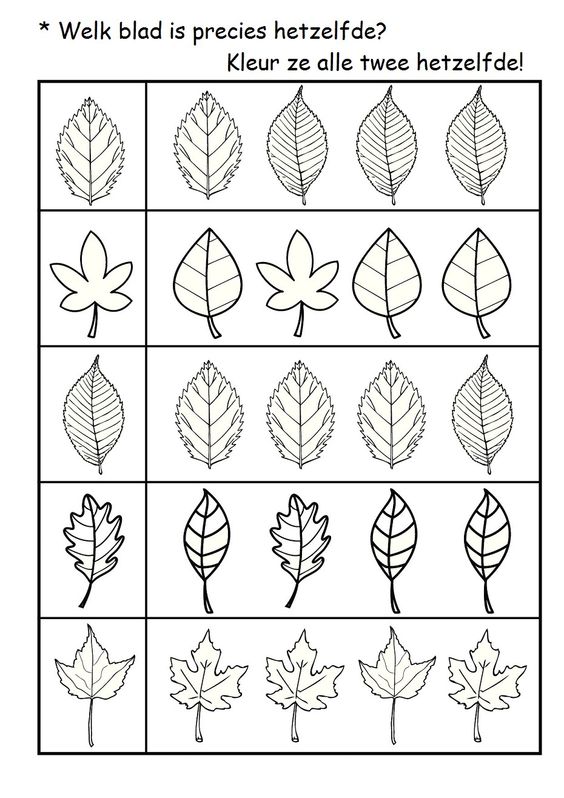 Vyškrtni v ředě list, který do řady nepatří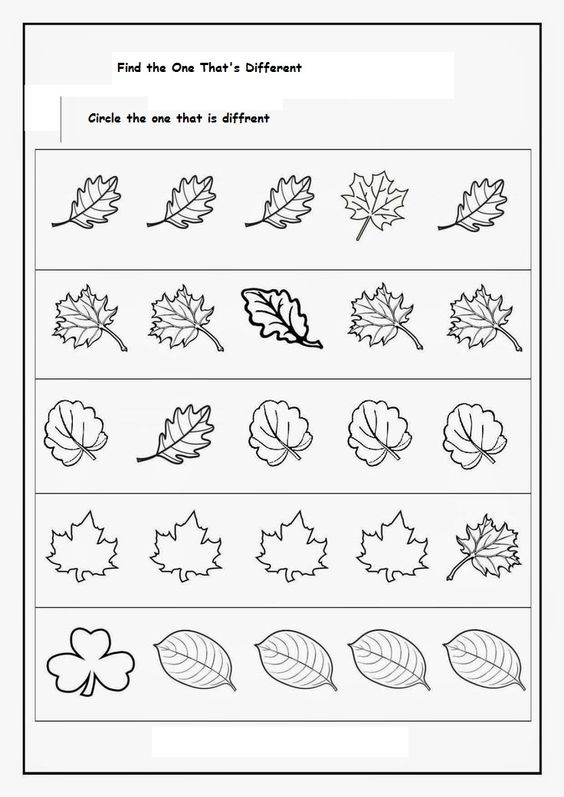 ¨Spočítej a zapiš počet listů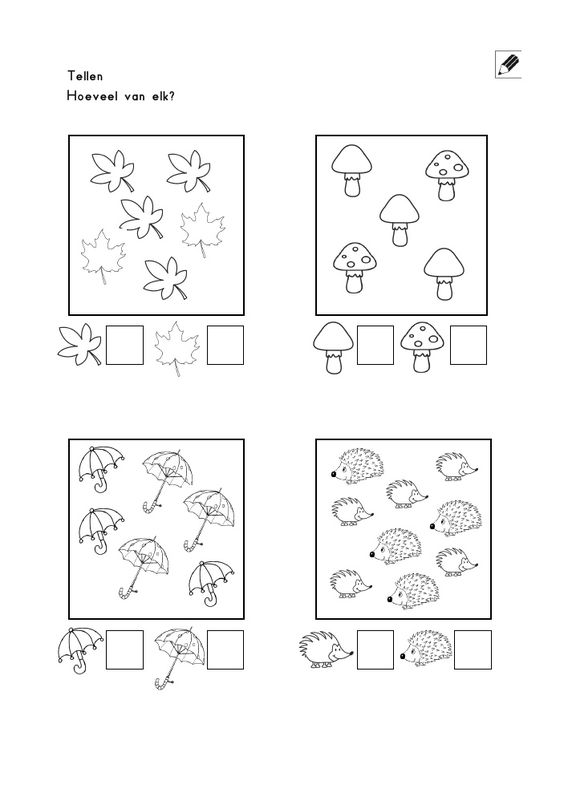 Vybarvi si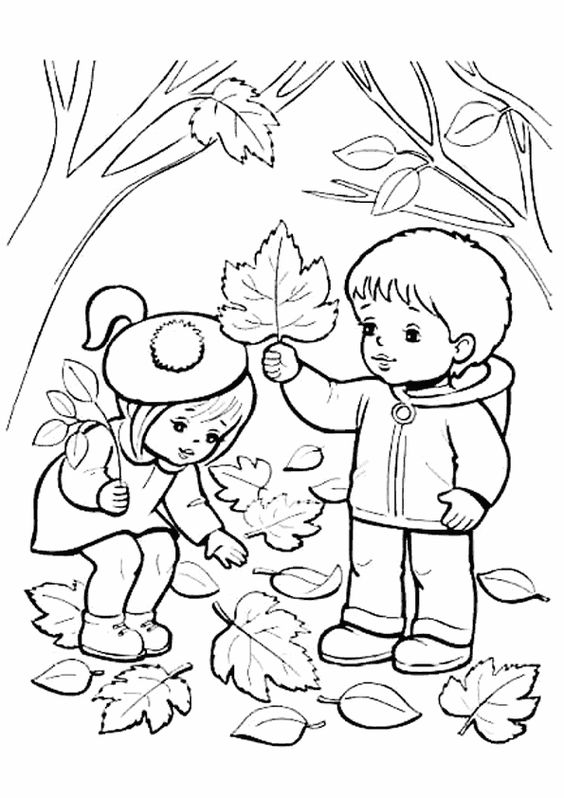 